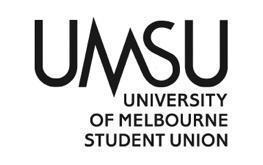   University of Melbourne Student UnionMeeting of the Students’ CouncilOpSub Agenda	Meeting 5(24), Apr 22, 11:50AMLocation: ZoomQuorum at 11:55AMProcedural MattersElection of ChairKevin Li moved to be elected chairCWDAcknowledgement of Indigenous CustodiansAttendanceMehulAnndryaKunalClement (at 11:56)ApologiesMembership Adoption of AgendaMoved by ChairCWDConfirmation of Previous MinutesMoved by ChairCWDConflicts of Interest DeclarationMatters Arising from the MinutesCorrespondence Operational BusinessMotions on NoticeMotions without NoticeOther BusinessNext Meeting (TBD)Close11:57Motion: That 5000$ be passed from the Whole of Union budget line as foreshadowed for the Eid event. Which will be a collaboration between POC and the Islamic Society, also with help from Activities.Motion: That 5000$ be passed from the Whole of Union budget line as foreshadowed for the Eid event. Which will be a collaboration between POC and the Islamic Society, also with help from Activities.Moved: AnndryaSeconded: KunalCWD